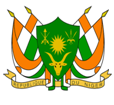 REPUBLIQUE DU NIGERMonsieur le Président,Le Niger souhaite la chaleureuse bienvenue à la délégation du Liechtenstein  à ce 4ème l’EPU et la félicite pour la présentation de son rapport national.Le Niger félicite particulièrement le Liechtenstein pour la ratification de plusieurs instruments internationaux et européens relatifs à la protection des droits de l’homme, notamment la Convention du Conseil de l’Europe sur la prévention et la lutte contre la violence à l’égard des femmes et la violence domestique  et le Traité de Marrakech visant à faciliter l’accès des
aveugles, des déficients visuels et des personnes ayant d’autres difficultés de lecture des textes imprimés aux œuvres publiées.Le Niger salue également l’adoption par le Liechtenstein les amendements au Statut de Rome de la CPI concernant l’inclusion des armes biologiques et le recours à la « famine » comme méthode de guerre.Dans un esprit de dialogue constructif, le Niger recommande au Liechtenstein de :Ratifier la convention relative aux droits de personnes handicapées ;ratifier la Convention internationale sur la protection des droits de tous les travailleurs migrants et des membres de leur famille.Enfin, ma délégation souhaite à la délégation du Liechtenstein un examen couronné de succès.Je vous remercie.